О внесении изменений в постановление администрации г. Канска от 22.08.2013 № 1096В соответствии со статьей 179 Бюджетного кодекса Российской Федерации, статьями 30, 35 Устава города Канска, ПОСТАНОВЛЯЮ:Внести в постановление администрации г. Канска от 22.08.2013 №1096 «Об утверждении Порядка принятия решений о разработке муниципальных программ города Канска, их формировании и реализации» (далее – Постановление) следующие изменения:В заголовке и пункте 1 Постановления слово «формировании» заменить словом «формирования»;Приложение к Постановлению «Порядок принятия решений о разработке муниципальных программ города Канска, их формировании и реализации» изложить в новой редакции согласно приложению к настоящему постановлению.Настоящее постановление разместить на официальном сайте муниципального образования город Канск в сети Интернет и опубликовать в официальном печатном издании «Канский вестник».Контроль за исполнением настоящего постановления возложить на заместителя главы города по экономике и финансам Н.В. Кадач.Постановление вступает в силу со дня его официального опубликования.Глава города Канска                                                                                   Н.Н. КачанПОРЯДОКПРИНЯТИЯ РЕШЕНИЙ О РАЗРАБОТКЕ МУНИЦИПАЛЬНЫХ ПРОГРАММГОРОДА КАНСКА, ИХ ФОРМИРОВАНИЯ И РЕАЛИЗАЦИИ1. ОБЩИЕ ПОЛОЖЕНИЯПорядок принятия решений о разработке муниципальных программ города Канска, их формирования и реализации (далее – Порядок) устанавливает этапы и правила разработки, формирования и механизм реализации муниципальных программ города Канска.В целях Порядка под муниципальной программой города Канска понимается документ стратегического планирования, содержащий комплекс планируемых мероприятий, взаимоувязанных по задачам, срокам осуществления, исполнителям и ресурсам и обеспечивающих наиболее эффективное достижение целей и решение задач социально-экономического развития города Канска.Муниципальная программа города Канска (далее – программа) направлена на обеспечение достижения целей и задач социально-экономического развития города Канска, повышение результативности расходов бюджета города Канска (далее – городской бюджет).Программа разрабатывается на период, аналогичный периоду, на который утверждена стратегия социально-экономического развития города Канска (разработан проект стратегии социально-экономического развития города Канска).Методическое руководство и координацию деятельности по разработке и реализации программ в части финансирования осуществляет МКУ «Финансовое управление администрации города Канска» (далее – Финансовое управление), по иным вопросам – отдел экономического развития и муниципального заказа администрации г. Канска (далее – Отдел экономического развития).Программа включает в себя подпрограммы и отдельные мероприятия программы, реализуемые администрацией г. Канска, ее функциональными подразделениями и (или) главными распорядителями бюджетных средств в пределах своих полномочий в соответствии с федеральными законами, иными нормативными правовыми актами Российской Федерации, законами Красноярского края, правовыми актами Губернатора Красноярского края и Правительства Красноярского края, Уставом города Канска, правовыми актами администрации г. Канска.В целях Порядка применяются следующие понятия и термины:подпрограмма – система мероприятий программы, направленная на решение конкретной задачи программы, взаимоувязанная системой показателей, сроков осуществления и ресурсами с программой;отдельное мероприятие программы – значительное мероприятие программы, направленное на решение конкретной задачи программы;ответственный исполнитель программы – администрация г. Канска, ее функциональное подразделение и (или) главный распорядитель бюджетных средств, определенные в соответствии с перечнем муниципальных программ города Канска, утвержденным постановлением администрации г. Канска (далее – перечень муниципальных программ), в качестве ответственных исполнителей программы, и осуществляющие текущее управление реализацией программы, обеспечивающие координацию деятельности соисполнителей программы в ходе ее реализации, осуществляющие реализацию отдельных мероприятий программы, а также в случаях, предусмотренных программой, осуществляющие функции соисполнителя программы в части реализации отдельных подпрограмм программы;соисполнитель программы – администрация г. Канска, ее функциональное подразделение и (или) главный распорядитель бюджетных средств, определенные в качестве соисполнителей программы, осуществляющие реализацию подпрограммы, а также в случаях, предусмотренных программой, осуществляющие функции ответственного исполнителя программы в части реализации отдельных мероприятий программы;основные параметры программы – лимиты бюджетных ассигнований на реализацию программы в целом, плановые значения целевых показателей (измеряемые количественные показатели, отражающие изменение социально-экономической среды, на которую направлено действие программы, позволяющие оценить достижение цели программы) и показателей результативности (измеряемые количественные показатели, отражающие изменения отдельных приоритетов социально-экономического развития города Канска, отраженных в подпрограммах и отдельных мероприятиях программы, и позволяющие оценить достижение задач программы), сроки исполнения отдельных мероприятий программы и подпрограмм.2. ПРИНЯТИЕ РЕШЕНИЙ О РАЗРАБОТКЕ ПРОГРАММИнициаторами предложений о разработке программы, предлагаемой к реализации с очередного финансового года, могут выступать заинтересованные органы местного самоуправления, функциональные подразделения администрации г. Канска и (или) главные распорядители бюджетных средств, с учетом предложений юридических и физических лиц.Предложения о разработке программы, предлагаемой к реализации с очередного финансового года, направляются в орган местного самоуправления, функциональное подразделение администрации г. Канска и (или) главному распорядителю бюджетных средств в соответствии с ведомственной принадлежностью не позднее 1 мая текущего года.Отбор предложений для их решения посредством разработки и реализации программы осуществляется органами местного самоуправления, функциональными подразделениями администрации г. Канска и (или)  главными распорядителями бюджетных средств, получившими предложения, по следующим критериям:соответствие приоритетам социально-экономического развития города Канска, определенным стратегией социально-экономического развития города Канска;соответствие полномочиям органа местного самоуправления, функционального подразделения администрации г. Канска и (или)  главного распорядителя бюджетных средств согласно действующему законодательству;городская значимость проблемы, носящей комплексный, в том числе межотраслевой характер;направленность на реформирование соответствующей сферы (области) муниципального управления, достижение качественно нового уровня развития, в том числе повышение доступности и качества муниципальных услуг, снижение расходов на их оказание.Орган местного самоуправления (администрация г.Канска), на который возложено нормативное правовое регулирование и (или) функциональное подразделение администрации г. Канска, на которое возложена разработка проектов нормативных правовых актов администрации г.Канска в соответствующей сфере (области) муниципального управления, на основании отобранных предложений проводят разработку, обоснование предварительного проекта программы и в срок до 15 августа текущего года направляют его на рассмотрение в комиссию по вопросам разработки муниципальных программ и контролю за реализацией муниципальных программ, созданную администрацией г. Канска (далее – комиссия).Предварительный проект программы должен содержать:определение приоритетов социально-экономического развития города Канска, соответствующих стратегии социально-экономического развития города Канска, в соответствующей сфере (области) муниципального управления, охватываемой программой;определение целей и задач программы и показателей, характеризующих достижение целей, выполнение задач;определение возможного перечня отдельных мероприятий программы и подпрограмм, цели которых направлены на выполнение задач программы;определение возможного перечня заинтересованных органов местного самоуправления, функциональных подразделений администрации г. Канска и иных муниципальных учреждений;определение возможного перечня мероприятий подпрограмм и ожидаемых результатов от их реализации, влияющих на достижение заявленных показателей;определение объемов бюджетных ассигнований программы, направленных на реализацию отдельных мероприятий программы, подпрограмм, в том числе бюджетных ассигнований, направленных на финансирование объектов капитального строительства муниципальной собственности города Канска.Комиссия, по результатам рассмотрения предварительных проектов программ, рекомендует:разработать проект программы с учетом рекомендаций комиссии;включить программу в перечень муниципальных программ города Канска, предлагаемых к реализации в очередном финансовом году (далее – перечень муниципальных программ).На основе предварительных проектов программ, рассмотренных комиссией, Отдел экономического развития формирует перечень муниципальных программ, по форме согласно приложению № 1 к Порядку или готовит проект постановления администрации г. Канска о внесении изменений в перечень муниципальных программ, и в срок до 1 сентября текущего года вносит его на утверждение в администрацию г. Канска.Подготовка проекта постановления администрации г. Канска о внесении изменений в перечень муниципальных программ, утвержденный постановлением администрации г. Канска, осуществляется в случаях изменения наименования муниципальной программы и ответственного исполнителя муниципальной программы.3. РАЗРАБОТКА ПРОГРАММЫ, ВНЕСЕНИЕ В НЕЕ ИЗМЕНЕНИЙПеречень муниципальных программ является основанием для разработки проекта программы.Проект программы должен быть разработан в соответствии с рассмотренным комиссией предварительным проектом программы, а в случае наличия рекомендаций комиссии – с учетом таких рекомендаций.Проект программы и (или) изменений в действующую программу разрабатывается в рамках объемов бюджетных средств, доведенных Финансовым управлением на реализацию программы.Подготовка изменений в действующую программу осуществляется по инициативе ответственного исполнителя программы либо во исполнение поручения главы города Канска, по результатам оценки эффективности реализации программ, проведенной в соответствии с Порядком проведения оценки эффективности реализации муниципальных программ города Канска, утвержденным постановлением администрации г. Канска.Ответственный исполнитель программы несет ответственность за своевременную и качественную подготовку и согласование проекта постановления администрации г. Канска об утверждении программы или о внесении изменений в действующую программу (далее – проект постановления).Ответственный исполнитель программы осуществляет разработку проекта постановления в соответствии с требованиями к содержанию программы, установленными Порядком.Ответственный исполнитель программы обеспечивает проведение процедуры согласования проекта постановления в порядке, установленном Инструкцией по делопроизводству, утвержденной постановлением администрации г. Канска.К проекту постановления прилагаются пояснительная записка и финансово-экономическое обоснование.		Финансово-экономическое обоснование к проекту муниципальной программы не прилагается в случаях приведения муниципальной программы в соответствие с утвержденным решением о бюджете или утвержденными изменениями в решение о бюджете.В случае если проектом постановления предусматриваются бюджетные ассигнования на осуществление бюджетных инвестиций в форме капитальных вложений в объекты недвижимого имущества муниципальной собственности города Канска, а также бюджетные ассигнования на осуществление муниципальными бюджетными и автономными учреждениями и муниципальными унитарными предприятиями за счет средств субсидии из городского бюджета капитальных вложений в объекты капитального строительства муниципальной собственности города Канска или приобретение объектов недвижимого имущества в муниципальную собственность города Канска (далее – бюджетные ассигнования на капитальные вложения), пояснительная записка к проекту постановления должна содержать:описание объектов недвижимого имущества муниципальной собственности города Канска, подлежащих строительству, реконструкции, техническому перевооружению или планируемых к приобретению, с указанием их технических, качественных и эксплуатационных характеристик, а также обоснование необходимости направления бюджетных ассигнований на капитальные вложения, в том числе при строительстве (реконструкции, техническом перевооружении) и (или) приобретении объекта недвижимого имущества в целях оказания муниципальных услуг – на основании расчета обеспеченности населения соответствующей муниципальной услугой с учетом нормативной потребности оказания муниципальных услуг, характеристик объекта (пропускной способности, площади, мощности) и фактической обеспеченности населения муниципальной услугой;сведения о форме бюджетных ассигнований на капитальные вложения;сведения о степени строительной готовности в отношении незавершенных строительством объектов;сведения об органах местного самоуправления города Канска, муниципальных казенных учреждениях, являющихся получателями средств городского бюджета и самостоятельно осуществляющих бюджетные инвестиции в объекты недвижимого имущества муниципальной собственности города Канска, либо муниципальных автономных и бюджетных учреждениях, муниципальных унитарных предприятиях, которым органами местного самоуправления города Канска на безвозмездной основе на основании соглашений будут переданы полномочия муниципального заказчика по заключению и исполнению от имени муниципального образования город Канск муниципальных контрактов при осуществлении бюджетных инвестиций в объекты недвижимого имущества муниципальной собственности, а также муниципальных автономных и бюджетных учреждениях, муниципальных унитарных предприятиях, являющихся получателями субсидии из городского бюджета на осуществление капитальных вложений в объекты капитального строительства муниципальной собственности города Канска или приобретение объектов недвижимого имущества в муниципальную собственность города Канска.Информация представляется в разрезе подпрограмм и отдельных мероприятий программы.К пояснительной записке в отношении строек и объектов капитального строительства муниципальной собственности города Канска, в которые осуществляются бюджетные ассигнования на капитальные вложения, прилагаются:справки об объемах незавершенного строительства в текущих (договорных) ценах планового периода завершения строительства;при наличии разработанной проектной документации – копии заключения государственной экспертизы (положительного заключения) о соответствии проектной документации на объекты капитального строительства требованиям технических регламентов и результатам инженерных изысканий в случаях, когда проведение такой экспертизы предусмотрено законодательством Российской Федерации, и копии правового акта об утверждении проектной документации;при отсутствии разработанной проектной документации – задание на проектирование.В случае разработки вновь предлагаемой программы, а также в случае внесения изменений в действующую программу, предлагаемых к реализации в очередном финансовом году и плановом периоде, пояснительная записка должна дополнительно содержать следующие обосновывающие материалы:тенденции социально-экономического развития города Канска в соответствующей сфере (области) муниципального управления с учетом характеристики текущего состояния и указанием на возможные изменения основных показателей развития;описание и анализ возможных социальных, финансово-экономических рисков реализации программы, в том числе рисков невыполнения мероприятий программы, а также описание механизмов управления рисками реализации программы и мер по их минимизации;обоснование набора подпрограмм и основных мероприятий программы;обоснование мер муниципального регулирования социально-экономического развития в соответствующей сфере (области) муниципального управления, на которую направлена реализация программы;обоснование необходимых финансовых ресурсов на реализацию программы;характеристику социально-экономического развития в соответствующей сфере (области) муниципального управления;информацию о сводных показателях муниципальных заданий – в случае оказания муниципальными учреждениями муниципальных услуг юридическим и (или) физическим лицам, выполнения работ (прогноз сводных показателей муниципальных заданий представляется по муниципальным учреждениям, в отношении которых ответственный исполнитель (соисполнитель) программы осуществляет функции и полномочия учредителя) по форме согласно приложению № 2 к Порядку.Ответственный исполнитель программы в обязательном порядке представляет проект постановления одновременно на согласование в Отдел экономического развития и Финансовое управление, предварительно согласовав его с соисполнителями программы, а также в случае, если проект постановления предусматривает приобретение (прекращение) права муниципальной собственности города Канска либо права хозяйственного ведения или оперативного управления на имущество муниципальной собственности города Канска, – с МКУ «Комитет по управлению муниципальным имуществом города Канска», в случае, если проект постановления предусматривает строительство, реконструкцию, техническое перевооружение объектов недвижимого имущества муниципальной собственности города Канска, – с МКУ «Управление строительства и жилищно-коммунального хозяйства администрации города Канска».МКУ «Комитет по управлению муниципальным имуществом города Канска» и МКУ «Управление строительства и жилищно-коммунального хозяйства администрации города Канска» в течение пяти рабочих дней с момента поступления согласовывают проект постановления либо готовят к нему замечания. Отдел экономического развития и Финансовое управление в течение десяти рабочих дней с момента поступления согласовывают проект постановления либо готовят к нему замечания.В случае необходимости доработки проекта постановления ответственный исполнитель программы в срок не более пяти рабочих дней дорабатывает проект постановления и направляет его на повторное рассмотрение.Согласованный в установленном порядке проект постановления направляется ответственным исполнителем для проведения финансово-экономической экспертизы и подготовки заключения в Контрольно-счетную комиссию города Канска (далее – Контрольно-счетная комиссия)  не позднее, чем за десять рабочих дней до рассмотрения проекта постановления администрацией г. Канска.Проект постановления, предусматривающий утверждение программы, предлагаемой к финансированию с очередного финансового года, или изменения в действующую программу в части изменения бюджетных ассигнований при планировании городского бюджета на очередной финансовый год и плановый период, согласованный в установленном порядке, с приложением заключения Контрольно-счетной комиссии, представляется ответственным исполнителем программы в срок до 15 ноября текущего года на утверждение в администрацию г. Канска.Проект постановления, предусматривающий утверждение программы, предлагаемой к реализации в очередном финансовом году, или изменения в действующую программу в части изменения бюджетных ассигнований при планировании городского бюджета на очередной финансовый год и плановый период, подлежит утверждению администрацией г. Канска в срок не позднее 1 декабря текущего года.В течение текущего финансового года допускается внесение изменений в действующую муниципальную программу.В процессе реализации муниципальной программы ответственный исполнитель программы вправе по согласованию с соисполнителями принимать решения о внесении изменений в перечни и состав мероприятий, сроки их реализации, механизм реализации, перечни целевых показателей, а также в соответствии с бюджетным законодательством Российской Федерации в объемы бюджетных ассигнований на реализацию мероприятий в пределах утвержденных лимитов бюджетных ассигнований на реализацию муниципальной программы в целом.Подготовка изменений в действующие программы осуществляется по инициативе ответственного исполнителя программы либо во исполнение поручений Главы города Канска, в том числе по результатам мониторинга реализации программ.Внесение в действующую в текущем финансовом году программу изменений осуществляется в соответствии с пунктами 3.3 – 3.10 Порядка.В ходе исполнения городского бюджета показатели финансового обеспечения реализации программы, в том числе ее подпрограмм и отдельных мероприятий, могут отличаться от показателей, утвержденных в составе программы, в пределах и по основаниям, которые предусмотрены бюджетным законодательством Российской Федерации для внесения изменений в сводную бюджетную роспись городского бюджета.4. ТРЕБОВАНИЯ К СОДЕРЖАНИЮ ПРОГРАММЫПрограмма разрабатывается в соответствии с приоритетами социально-экономического развития города Канска, определенными стратегией социально-экономического развития города Канска, с федеральными законами, иными нормативными правовыми актами Российской Федерации, законами Красноярского края, правовыми актами Губернатора Красноярского края и Правительства Красноярского края, Уставом города Канска, нормативными правовыми актами органов местного самоуправления города Канска.Программа разрабатывается ответственным исполнителем программы и должна содержать:паспорт программы по форме согласно приложению № 3 к Порядку;характеристику текущего состояния социально-экономического развития соответствующей сферы (области) муниципального управления с указанием основных показателей социально-экономического развития города Канска;приоритеты и цели социально-экономического развития соответствующей сферы (области) муниципального управления, описание основных целей и задач программы, тенденции социально-экономического развития соответствующей сферы (области) муниципального управления;прогноз конечных результатов реализации программы, характеризующих целевое состояние (изменение состояния) уровня и качества жизни населения, социально-экономическое развитие соответствующей сферы (области) муниципального управления, экономики, степени реализации других общественно значимых интересов;информацию по подпрограммам, отдельным мероприятиям программы, содержащую:описание общегородской проблемы, на решение которой направлена реализация подпрограммы, отдельного мероприятия, содержащее объективные показатели, характеризующие уровень социально-экономического развития соответствующей сферы (области) муниципального управления, качество жизни населения, тенденции развития;анализ причин возникновения проблемы, включая правовое обоснование;описание цели и задач подпрограммы, отдельного мероприятия программы;сроки реализации подпрограммы, отдельного мероприятия программы;планируемое изменение объективных показателей, характеризующих уровень социально-экономического развития соответствующей сферы (области) муниципального управления, качество жизни населения и их влияние на достижение задач программы;в случае, если отдельное мероприятие программы и (или) мероприятия подпрограммы направлены на изменение окружающей среды – характеристику изменения состояния окружающей среды;экономический эффект в результате реализации мероприятий подпрограммы, отдельных мероприятий программы;перечень объектов недвижимого имущества муниципальной собственности города Канска, подлежащих строительству, реконструкции, техническому перевооружению или приобретению, по форме согласно приложению № 4 к Порядку;информацию о ресурсном обеспечении программы, в том числе содержащую:информацию о ресурсном обеспечении программы за счет средств городского бюджета, в том числе средств, поступивших из бюджетов других уровней бюджетной системы и бюджетов государственных внебюджетных фондов (с расшифровкой по главным распорядителям средств городского бюджета, в разрезе подпрограмм, отдельных мероприятий программы), по форме согласно приложению № 5 к Порядку;информацию об источниках финансирования подпрограмм, отдельных мероприятий программы (средства городского бюджета, в том числе средства, поступившие из бюджетов других уровней бюджетной системы, бюджетов государственных внебюджетных фондов) по форме согласно приложению № 6 к Порядку;в случае наличия в программе мероприятий, реализуемых в рамках государственно-частного партнерства, направленных на достижение целей и задач программы, – информацию о соответствующих мероприятиях;в случае наличия в программе мероприятий, реализуемых за счет средств внебюджетных фондов, – информацию, включающую данные о прогнозных расходах таких организаций на реализацию программы;в случае реализации в соответствующей сфере (области) муниципального управления инвестиционных проектов, исполнение которых полностью или частично осуществляется за счет средств городского бюджета, – информацию о наличии указанных проектов и их основных параметрах;Целевые показатели программы (по форме согласно приложению к паспорту муниципальной программы города Канска) должны отражать специфику социально-экономического развития соответствующей сферы (области) муниципального управления, специфику проблем и основных задач, на решение которых направлена реализация программы. Показатели результативности подпрограммы должны отражать специфику решения конкретной задачи программы.Целевые показатели программы и показатели результативности подпрограммы должны иметь количественное значение, измеряемое или рассчитываемое, в том числе по официально утвержденным методикам, и (или) определяемое на основе данных государственного статистического наблюдения.Подпрограмма оформляется в соответствии с рекомендованным макетом подпрограммы, реализуемой в рамках муниципальной программы, по форме согласно приложению № 7 к Порядку и утверждается в виде отдельных приложений к программе.Информация об отдельном мероприятии программы оформляется в соответствии с требованиями к информации об отдельном мероприятии программы по форме согласно приложению № 7.1 Порядку и утверждается в виде отдельного приложения к программе.5. РЕАЛИЗАЦИЯ И КОНТРОЛЬ ЗА ХОДОМ ИСПОЛНЕНИЯ ПРОГРАММЫТекущее управление реализацией программы осуществляется ответственным исполнителем программы.Ответственный исполнитель программы несет ответственность за ее реализацию, достижение конечного результата, целевое и эффективное использование финансовых средств, выделяемых на выполнение программы.Ответственным исполнителем программы осуществляется:отбор исполнителей отдельных мероприятий программы и мероприятий подпрограмм, реализуемых ответственным исполнителем программы;координация деятельности соисполнителей программы в ходе реализации отдельных мероприятий программы и мероприятий подпрограмм;контроль за ходом реализации отдельных мероприятий программы и мероприятий подпрограмм, реализуемых ответственным исполнителем программы;подготовка отчетов о реализации программы.Соисполнителем программы осуществляется:отбор исполнителей отдельных мероприятий программы и мероприятий подпрограмм, реализуемых соисполнителем программы;координация исполнения отдельных мероприятий программы и мероприятий подпрограмм, мониторинг их реализации;непосредственный контроль за ходом реализации отдельных мероприятий программы и мероприятий подпрограмм;подготовка отчетов о реализации отдельных мероприятий программы и мероприятий подпрограмм и направление их ответственному исполнителю программы.Реализация отдельных мероприятий программы и мероприятий подпрограмм осуществляется посредством размещения муниципального заказа на поставки товаров, выполнение работ, оказание услуг для муниципальных нужд города Канска, предоставления субсидии муниципальным автономным или бюджетным учреждениям, субсидии иным юридическим лицам, бюджетных ассигнований на капитальные вложения и в иных формах в соответствии с законодательством Российской Федерации.Ответственный исполнитель программы для обеспечения мониторинга реализации программы организует представление полугодовой отчетности.Соисполнители программы по запросу ответственного исполнителя программы представляют информацию о реализации подпрограмм и отдельных мероприятий программы, реализуемых соисполнителем программы в сроки и по форме, установленные ответственным исполнителем программы в запросе.Отчеты о реализации программы формируются ответственным исполнителем программы с учетом информации, полученной от соисполнителей программы.Отчет о реализации программы за первое полугодие отчетного года представляется в срок не позднее 10-го августа отчетного года в Финансовое управление по формам согласно приложениям № 9 – 12 к Порядку, в Отдел экономического развития по форме согласно приложению № 8 к Порядку.Годовой отчет представляется одновременно в Финансовое управление и Отдел экономического развития в срок не позднее 1 марта года, следующего за отчетным.Годовой отчет содержит:информацию об основных результатах, достигнутых в отчетном году, включающую важнейшие качественные и количественные характеристики состояния социально-экономического развития соответствующей сферы (области) муниципального управления, которые планировалось достигнуть в ходе реализации программы, и фактически достигнутое состояние;сведения о достижении значений целевых показателей программы и показателей результативности в разрезе подпрограмм и отдельных мероприятий программы с обоснованием отклонений по показателям, плановые значения по которым не достигнуты;информацию о целевых показателях и показателях результативности, о значениях данных показателей, которые планировалось достигнуть в ходе реализации программы, и фактически достигнутых значениях показателей по форме согласно приложению № 8 к Порядку;описание результатов реализации отдельных мероприятий программы и подпрограмм в отчетном году с указанием запланированных, но не достигнутых ожидаемых результатах с указанием нереализованных или реализованных не в полной мере мероприятий (с указанием причин);анализ последствий нереализации отдельных мероприятий программы и подпрограмм для реализации программы и анализ факторов, повлиявших на их реализацию (нереализацию);информацию об использовании бюджетных ассигнований городского бюджета и иных средств на реализацию отдельных мероприятий программы и подпрограмм с указанием плановых (соответствующих уточненной сводной бюджетной росписи) и фактических значений (с расшифровкой по главным распорядителям средств городского бюджета, подпрограммам, отдельным мероприятиям программы, а также по годам реализации программы) по форме согласно приложению № 9 к Порядку;информацию об использовании бюджетных ассигнований городского бюджета и иных средств на реализацию программы с указанием плановых (соответствующих уточненной сводной бюджетной росписи) и фактических значений по форме согласно приложению № 10 к Порядку;информацию по объектам недвижимого имущества муниципальной собственности города Канска, подлежащим строительству, реконструкции, техническому перевооружению или приобретению, включенным в программу, по форме согласно приложению № 11 к Порядку;информацию об объемах бюджетных ассигнований, фактически направленных на мероприятия, реализуемые в рамках государственно-частного партнерства, направленные на достижение целей и задач программы;информацию о планируемых значениях и фактически достигнутых значениях сводных показателей муниципальных заданий по форме согласно приложению № 12 к Порядку;конкретные результаты реализации программы, достигнутые за отчетный год, в том числе анализ результативности бюджетных расходов и обоснование мер по ее повышению.При подготовке информации о целевых показателях программы и показателях результативности подпрограмм, о значениях данных показателей, которые планировалось достигнуть в ходе реализации программы, и фактически достигнутых значениях показателей, по каждому показателю результативности, имеющему цифровое значение, приводится весовой критерий, характеризующий приоритетность данного показателя в соответствии с приоритетами социально-экономического развития города Канска, суммарное значение весовых критериев должно равняться единице.По отдельным запросам Отдела экономического развития и Финансового управления ответственным исполнителем программы и соисполнителями программы представляется дополнительная и (или) уточненная информация о ходе реализации программы.Оценка эффективности реализации муниципальной программы (подпрограммы) осуществляется в соответствии с Порядком проведения оценки эффективности реализации муниципальных программ города Канска, утвержденным постановлением администрации г. Канска.Финансовое управление ежегодно до 1 февраля года, следующего за отчетным, представляет в Отдел экономического развития сводный отчет о реализации программ за отчетный год в части финансирования программ.Отдел экономического развития ежегодно до 1 мая года, следующего за отчетным, представляет в Финансовое управление сводный отчет о ходе реализации программ за отчетный год.Годовой отчет в срок до 1 июня года, следующего за отчетным, подлежит размещению на официальном сайте ответственного исполнителя программы в сети Интернет.Сводный годовой отчет подлежит размещению на официальном сайте муниципального образования город Канск с адресом в информационно-телекоммуникационной сети Интернет – www.kansk-adm.ru.Заместитель начальника отдела экономического развития и муниципального заказа администрации г. Канска                                                                       Е.В. Фельк
ПЕРЕЧЕНЬМУНИЦИПАЛЬНЫХ ПРОГРАММ ГОРОДА КАНСКАИНФОРМАЦИЯО СВОДНЫХ ПОКАЗАТЕЛЯХ МУНИЦИПАЛЬНЫХ ЗАДАНИЙ<1> Содержание муниципальной услуги (работы) указывается по каждой реестровой записи.Сводные показатели муниципальных заданий на очередной финансовый год и плановый период должны соответствовать прогнозу сводных показателей муниципальных заданий, установленному в муниципальных программах города Канска.Руководитель ответственного исполнителямуниципальной программы города Канска                  ________________           ______________________                                                                                                                           (подпись)                                           (ФИО)ПАСПОРТМУНИЦИПАЛЬНОЙ ПРОГРАММЫ ГОРОДА КАНСКАНаименование муниципальной программы города Канска.Основания для разработки муниципальной программы города Канска.Ответственный исполнитель муниципальной программы города Канска.Соисполнители муниципальной программы города Канска.Перечень подпрограмм и отдельных мероприятий муниципальной программы города Канска.Цели муниципальной программы города Канска.Задачи муниципальной программы города Канска.Этапы и сроки реализации муниципальной программы города Канска.Перечень целевых показателей муниципальной программы города Канска с указанием планируемых к достижению значений в результате реализации муниципальной программы города Канска (приложение к паспорту муниципальной программы города Канска).Информация по ресурсному обеспечению муниципальной программы города Канска, в том числе по годам реализации программы <1>.<1> Информация по ресурсному обеспечению муниципальной программы города Канска указывается ежегодно на период с первого года реализации муниципальной программы города Канска по второй год планового периода включительно, в том числе в разбивке по источникам финансирования.При разработке проекта постановления администрации г. Канска, предусматривающего утверждение муниципальной программы города Канска, предлагаемой к финансированию с очередного финансового года, при отражении информации по ресурсному обеспечению муниципальной программы города Канска указываются плановые значения.ПЕРЕЧЕНЬЦЕЛЕВЫХ ПОКАЗАТЕЛЕЙ МУНИЦИПАЛЬНОЙ ПРОГРАММЫ ГОРОДА КАНСКАС УКАЗАНИЕМ ПЛАНИРУЕМЫХ К ДОСТИЖЕНИЮ ЗНАЧЕНИЙ В РЕЗУЛЬТАТЕРЕАЛИЗАЦИИ МУНИЦИПАЛЬНОЙ ПРОГРАММЫ ГОРОДА КАНСКА<1> При разработке проекта постановления администрации г. Канска, предусматривающего утверждение муниципальной программы города Канска, предлагаемой к финансированию с очередного финансового года, или внесение изменений в действующую муниципальную программу города Канска в части изменения бюджетных ассигнований при планировании городского бюджета на очередной финансовый год и плановый период, в графе «Текущий финансовый год» указывается плановое значение целевого показателя, которое заменяется фактическим целевым значением показателя не позднее срока внесения проекта решения Канского городского Совета депутатов об исполнении городского бюджета за соответствующий год в Канский городской Совет депутатов.ПЕРЕЧЕНЬОБЪЕКТОВ НЕДВИЖИМОГО ИМУЩЕСТВА МУНИЦИПАЛЬНОЙ СОБСТВЕННОСТИГОРОДА КАНСКА, ПОДЛЕЖАЩИХ СТРОИТЕЛЬСТВУ, РЕКОНСТРУКЦИИ,ТЕХНИЧЕСКОМУ ПЕРЕВООРУЖЕНИЮ ИЛИ ПРИОБРЕТЕНИЮ(рублей)<1> Указываются наименование объекта недвижимого имущества согласно разработанной проектной документации (заданию на разработку проектной документации) либо основные характеристики объекта недвижимого имущества, планируемого к приобретению.<2> Срок строительства (реконструкции, технического перевооружения) объекта с учетом года начала разработки проектно-сметной документации до ввода его в эксплуатацию либо срок приобретения объекта.<3> При разработке проектной документации ориентировочно.<4> В качестве заказчика выступают органы исполнительной власти города Канска, муниципальные казенные учреждения, являющиеся получателями средств городского бюджета и самостоятельно осуществляющие бюджетные инвестиции в объекты муниципальной собственности города Канска, либо муниципальные бюджетные и автономные учреждения, муниципальные унитарные предприятия, которым органами исполнительной власти города Канска на безвозмездной основе на основании соглашений переданы полномочия муниципального заказчика по заключению и исполнению от имени муниципального образования город Канск муниципальных контрактов при осуществлении бюджетных инвестиций в объекты муниципальной собственности города Канска, а также являющиеся получателями субсидии из городского бюджета на осуществление капитальных вложений в объекты капитального строительства муниципальной собственности города Канска или приобретение объектов недвижимого имущества в муниципальную собственность города Канска.ИНФОРМАЦИЯО РЕСУРСНОМ ОБЕСПЕЧЕНИИ МУНИЦИПАЛЬНОЙ ПРОГРАММЫ ГОРОДА КАНСКА ЗА СЧЕТ СРЕДСТВ ГОРОДСКОГО БЮДЖЕТА, В ТОМ ЧИСЛЕ СРЕДСТВ, ПОСТУПИВШИХ ИЗ БЮДЖЕТОВ ДРУГИХ УРОВНЕЙ БЮДЖЕТНОЙ СИСТЕМЫ И БЮДЖЕТОВ ГОСУДАРСТВЕННЫХ ВНЕБЮДЖЕТНЫХ ФОНДОВ(рублей)ИНФОРМАЦИЯОБ ИСТОЧНИКАХ ФИНАНСИРОВАНИЯ ПОДПРОГРАММ, ОТДЕЛЬНЫХ МЕРОПРИЯТИЙ МУНИЦИПАЛЬНОЙ ПРОГРАММЫ ГОРОДА КАНСКА (СРЕДСТВА ГОРОСКОГО БЮДЖЕТА, В ТОМ ЧИСЛЕ СРЕДСТВА, ПОСТУПИВШИЕ ИЗ БЮДЖЕТОВ ДРУГИХ УРОВНЕЙ БЮДЖЕТНОЙ СИСТЕМЫ, БЮДЖЕТОВ ГОСУДАРСТВЕННЫХ ВНЕБЮДЖЕТНЫХ ФОНДОВ)(рублей)<1> Учитываются средства краевого бюджета, поступающие в виде межбюджетных трансфертов в городской бюджет.<2> Учитываются средства федерального бюджета, поступающие в виде межбюджетных трансфертов в городской бюджет.МАКЕТПОДПРОГРАММЫ, РЕАЛИЗУЕМОЙ В РАМКАХМУНИЦИПАЛЬНОЙ ПРОГРАММЫ ГОРОДА КАНСКА1. ПАСПОРТ ПОДПРОГРАММЫНаименование подпрограммы.Наименование муниципальной программы города Канска, в рамках которой реализуется подпрограмма.Администрация г. Канска, ее функциональное подразделение и (или) главный распорядитель бюджетных средств, определенные в муниципальной программе соисполнителем программы, реализующим подпрограмму (далее – исполнитель подпрограммы).Цель и задачи подпрограммы (цель подпрограммы направлена на достижение одной из задач муниципальной программы города Канска).Ожидаемые результаты от реализации подпрограммы с указанием динамики изменения показателей результативности, отражающих социально-экономическую эффективность реализации подпрограммы (показатели результативности должны соответствовать поставленным целям подпрограммы и задаче муниципальной программы города Канска, на реализацию которой направлена подпрограмма), перечень и значения показателей результативности программы оформляется в соответствии с приложением № 1 к макету подпрограммы, реализуемой в рамках муниципальной программы города Канска.Сроки реализации подпрограммы.Информация по ресурсному обеспечению подпрограммы, в том числе в разбивке по всем источникам финансирования на очередной финансовый год и плановый период.2. МЕРОПРИЯТИЯ ПОДПРОГРАММЫСистема мероприятий подпрограммы включает в себя перечень мероприятий подпрограммы, взаимоувязанных с целью и задачами подпрограммы, с указанием главных распорядителей бюджетных средств, форм расходования бюджетных средств, исполнителей мероприятий подпрограммы, сроков исполнения, объемов и источников финансирования. Отражаются мероприятия, реализуемые в рамках государственно-частного партнерства, инвестиционные проекты, реализуемые в рамках социально-экономического развития соответствующей сферы (области) муниципального управления, в случае наличия в подпрограмме мероприятий, реализуемых за счет средств внебюджетных фондов, – информация, включающая данные о прогнозных расходах таких организаций на реализацию подпрограммы. Кроме того, по таким мероприятиям указывается информация по ресурсному обеспечению, в том числе в разбивке по всем источникам финансирования.Перечень мероприятий подпрограммы оформляется в соответствии с приложением № 2 к макету подпрограммы, реализуемой в рамках муниципальной программы города Канска.3. МЕХАНИЗМ РЕАЛИЗАЦИИ ПОДПРОГРАММЫМеханизм реализации подпрограммы предусматривает:описание организационных, экономических и правовых механизмов, необходимых для эффективной реализации подпрограммы;критерии выбора исполнителей мероприятий подпрограммы для реализации мероприятий подпрограммы;критерии выбора получателей муниципальных услуг.В случае наличия нормативного правового акта, регулирующего реализацию соответствующих мероприятий, приводится ссылка на соответствующий нормативный правовой акт.4. УПРАВЛЕНИЕ ПОДПРОГРАММОЙ И КОНТРОЛЬЗА ИСПОЛНЕНИЕМ ПОДПРОГРАММЫОрганизация управления подпрограммой и контроль за ее исполнением предусматривает:функции исполнителя подпрограммы по реализации мероприятий;порядок осуществления текущего контроля за ходом реализации подпрограммы, внутреннего и внешнего муниципального финансового контроля за использованием средств городского бюджета;определение сроков и ответственных за подготовку и представление отчетных данных.Система организации управления подпрограммой и контроля за ее исполнением должна отражать, в том числе порядок взаимодействия исполнителя подпрограммы и главных распорядителей бюджетных средств, ответственных за реализацию мероприятий подпрограммы, в целях эффективной реализации подпрограммы.ПЕРЕЧЕНЬИ ЗНАЧЕНИЯ ПОКАЗАТЕЛЕЙ РЕЗУЛЬТАТИВНОСТИ ПОДПРОГРАММЫ<1> При разработке проекта постановления администрации г. Канска, предусматривающего утверждение муниципальной программы города Канска, предлагаемой к финансированию с очередного финансового года, или внесение изменений в действующую муниципальную программу города Канска в части изменения бюджетных ассигнований при планировании городского бюджета на очередной финансовый год и плановый период, в графе «Текущий финансовый год» указывается плановое значение показателя, которое заменяется фактическим значением показателя не позднее срока внесения проекта решения Канского городского Совета депутатов об исполнении городского бюджета за соответствующий год в Канский городской Совет депутатов.ПЕРЕЧЕНЬМЕРОПРИЯТИЙ ПОДПРОГРАММЫТРЕБОВАНИЯК ИНФОРМАЦИИ ОБ ОТДЕЛЬНОМ МЕРОПРИЯТИИМУНИЦИПАЛЬНОЙ ПРОГРАММЫ ГОРОДА КАНСКАИнформация об отдельном мероприятии муниципальной программы города Канска должна содержать:наименование отдельного мероприятия;наименование муниципальной программы города Канска, в рамках которой реализуется отдельное мероприятие;сроки реализации отдельного мероприятия;цель реализации отдельного мероприятия;наименование главного распорядителя бюджетных средств, ответственного за реализацию отдельного мероприятия;ожидаемые результаты от реализации отдельного мероприятия, перечень показателей результативности, оформленные в соответствии с приложением к требованиям к информации об отдельном мероприятии муниципальной программы города Канска;информацию по ресурсному обеспечению отдельного мероприятия, в том числе в разбивке по всем источникам финансирования на очередной год и плановый период;описание механизмов реализации отдельного мероприятия программы (описание организационных, экономических и правовых механизмов, необходимых для эффективной реализации отдельных мероприятий программы, критерии выбора исполнителей) и (или) ссылку на нормативный правовой акт, регулирующий его реализацию.ПЕРЕЧЕНЬПОКАЗАТЕЛЕЙ РЕЗУЛЬТАТИВНОСТИ<1> При разработке проекта постановления администрации г. Канска, предусматривающего утверждение муниципальной программы города Канска, предлагаемой к финансированию с очередного финансового года, или внесении изменений в действующую муниципальную программу города Канска в части изменения бюджетных ассигнований при планировании городского бюджета на очередной финансовый год и плановый период в графе «Текущий финансовый год» указывается плановое значение показателя результативности, которое заменяется фактическим значением показателя результативности не позднее срока внесения проекта решения Канского городского Совета депутатов об исполнении городского бюджета за соответствующий год в Канский городской Совет депутатов.ИНФОРМАЦИЯО ЦЕЛЕВЫХ ПОКАЗАТЕЛЯХ МУНИЦИПАЛЬНОЙ ПРОГРАММЫ ГОРОДА КАНСКАИ ПОКАЗАТЕЛЯХ РЕЗУЛЬТАТИВНОСТИ ПОДПРОГРАММ И ОТДЕЛЬНЫХ МЕРОПРИЯТИЙМУНИЦИПАЛЬНОЙ ПРОГРАММЫ ГОРОДА КАНСКАРуководитель ответственного исполнителя муниципальной программы города Канска                     ________________            _____________________                                                                                                                              (подпись)                                            (ФИО)ИНФОРМАЦИЯОБ ИСПОЛЬЗОВАНИИ БЮДЖЕТНЫХ АССИГНОВАНИЙ ГОРОДСКОГО БЮДЖЕТА И ИНЫХ СРЕДСТВ НА РЕАЛИЗАЦИЮ ОТДЕЛЬНЫХ МЕРОПРИЯТИЙ МУНИЦИПАЛЬНОЙ ПРОГРАММЫ ГОРОДА КАНСКА И ПОДПРОГРАММ С УКАЗАНИЕМ ПЛАНОВЫХ И ФАКТИЧЕСКИХ ЗНАЧЕНИЙ (С РАСШИФРОВКОЙ ПО ГЛАВНЫМ РАСПОРЯДИТЕЛЯМ СРЕДСТВ ГОРОДСКОГО БЮДЖЕТА, ПОДПРОГРАММАМ, ОТДЕЛЬНЫМ МЕРОПРИЯТИЯМ МУНИЦИПАЛЬНОЙ ПРОГРАММЫ ГОРОДА КАНСКА, А ТАКЖЕ ПО ГОДАМ РЕАЛИЗАЦИИ МУНИЦИПАЛЬНОЙ ПРОГРАММЫ ГОРОДА КАНСКА)Руководитель ответственного исполнителя муниципальной программы города Канска       ________________            ______________________                                                                                                            (подпись)                                                (ФИО)ИНФОРМАЦИЯОБ ИСПОЛЬЗОВАНИИ БЮДЖЕТНЫХ АССИГНОВАНИЙ ГОРОДСКОГО БЮДЖЕТА И ИНЫХ СРЕДСТВНА РЕАЛИЗАЦИЮ МУНИЦИПАЛЬНОЙ ПРОГРАММЫ ГОРОДА КАНСКАС УКАЗАНИЕМ ПЛАНОВЫХ И ФАКТИЧЕСКИХ ЗНАЧЕНИЙ(рублей)<1> Учитываются средства краевого бюджета, поступающие в виде межбюджетных трансфертов в городской бюджет.<2> Учитываются средства федерального бюджета, поступающие в виде межбюджетных трансфертов в городской бюджет.Руководитель ответственного исполнителя муниципальной программы города Канска        ________________                   _____________________                                                                                                             (подпись)                                                    (ФИО)                                               Информация              по объектам недвижимого имущества муниципальной          собственности города Канска, подлежащим строительству,                реконструкции, техническому перевооружению          или приобретению, включенным в муниципальную программу          города Канска _________________________________________                                                                 (наименование программы)           за январь - ___________ 20__ г. (нарастающим итогом)(рублей)<1> Указывается согласно разработанной проектной документации (заданию на разработку проектной документации) наименование объекта либо основные характеристики объекта недвижимого имущества, планируемого к приобретению.<2> Срок строительства (реконструкции, технического перевооружения) объекта с года начала разработки проектно-сметной документации до ввода его в эксплуатацию либо срок приобретения объекта.<3> При разработке проектной документации - ориентировочно. В случае приобретения объектов недвижимого имущества графы 5, 6, 7, 8 не заполняются.Руководитель ответственного исполнителя муниципальной программы города Канска         ________________         _______________________                                                                                                              (подпись)                                             (ФИО)ИНФОРМАЦИЯО ПЛАНИРУЕМЫХ ЗНАЧЕНИЯХ И ФАКТИЧЕСКИ ДОСТИГНУТЫХ ЗНАЧЕНИЯХ СВОДНЫХ ПОКАЗАТЕЛЕЙ МУНИЦИПАЛЬНЫХ ЗАДАНИЙ<1> Содержание муниципальной услуги (работы) указывается по каждой реестровой записи.Руководитель ответственного исполнителямуниципальной программы города Канска      _______________         _____________________                                                                                        (подпись)                                          (ФИО)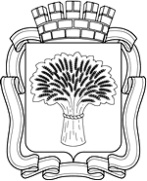 Российская ФедерацияАдминистрация города Канска
Красноярского краяПОСТАНОВЛЕНИЕРоссийская ФедерацияАдминистрация города Канска
Красноярского краяПОСТАНОВЛЕНИЕРоссийская ФедерацияАдминистрация города Канска
Красноярского краяПОСТАНОВЛЕНИЕРоссийская ФедерацияАдминистрация города Канска
Красноярского краяПОСТАНОВЛЕНИЕ20.06.2017 г.№ 549Приложениек постановлению администрации г. Канска от 20.06.2017 №549Приложениек постановлению администрации г. Канска от 22.08.2013 № 1096Приложение № 1к Порядкупринятия решений оразработке муниципальныхпрограмм города Канска, ихформирования и реализации№ п/пНаименование муниципальной программы города КанскаОтветственный исполнитель муниципальной программы города КанскаПриложение № 2к Порядкупринятия решений оразработке муниципальныхпрограмм города Канска, ихформирования и реализации№ п/пНаименование муниципальной услуги (работы)Содержание муниципальной услуги (работы)<1>Наименование и значение показателя объема муниципальной услуги (работы)Значение показателя объема муниципальной услуги (работы) по годам реализации муниципальной программы города КанскаЗначение показателя объема муниципальной услуги (работы) по годам реализации муниципальной программы города КанскаЗначение показателя объема муниципальной услуги (работы) по годам реализации муниципальной программы города Канска№ п/пНаименование муниципальной услуги (работы)Содержание муниципальной услуги (работы)<1>Наименование и значение показателя объема муниципальной услуги (работы)очередной финансовый год1-й год планового периода2-й год планового периода1234567Муниципальная услуга (работа) 1содержание муниципальной услуги (работы)Наименование и значение показателя 1Муниципальная услуга (работа) 1содержание муниципальной услуги (работы)...Муниципальная услуга (работа) 1содержание муниципальной услуги (работы)Наименование и значение показателя nМуниципальная услуга (работа) 1содержание муниципальной услуги (работы)Наименование и значение показателя 1Муниципальная услуга (работа) 1содержание муниципальной услуги (работы)...Муниципальная услуга (работа) 1содержание муниципальной услуги (работы)Наименование и значение показателя nРасходы городского бюджета на оказание (выполнение) муниципальной услуги (работы) 1, рублейМуниципальная услуга (работа) 2содержание муниципальной услуги (работы)Наименование и значение показателя 1Муниципальная услуга (работа) 2содержание муниципальной услуги (работы)...Муниципальная услуга (работа) 2содержание муниципальной услуги (работы)Наименование и значение показателя nМуниципальная услуга (работа) 2содержание муниципальной услуги (работы)Наименование и значение показателя 1Муниципальная услуга (работа) 2содержание муниципальной услуги (работы)...Муниципальная услуга (работа) 2содержание муниципальной услуги (работы)Наименование и значение показателя nРасходы городского бюджета на оказание (выполнение) муниципальной услуги (работы) 2, рублейи т.д. по муниципальным услугам (работам)Расходы городского бюджета на оказание (выполнение) муниципальных услуг (работы), рублейПриложение № 3к Порядкупринятия решений оразработке муниципальныхпрограмм города Канска, ихформирования и реализацииПриложениек Паспортумуниципальной программы города Канска№ п/пЦели, целевые показатели муниципальной программы города КанскаЕд. изм.Год, предшествующий реализации муниципальной программы города КанскаГоды реализации муниципальной программы города КанскаГоды реализации муниципальной программы города КанскаГоды реализации муниципальной программы города КанскаГоды реализации муниципальной программы города КанскаГоды реализации муниципальной программы города КанскаГоды реализации муниципальной программы города КанскаГоды реализации муниципальной программы города КанскаГоды реализации муниципальной программы города Канска№ п/пЦели, целевые показатели муниципальной программы города КанскаЕд. изм.Год, предшествующий реализации муниципальной программы города Канска1-й год...текущий финансовый год <1>очередной финансовый годпервый год планового периодавторой год планового периодагоды до конца реализации муниципальной программы города Канска в пятилетнем интервалегоды до конца реализации муниципальной программы города Канска в пятилетнем интервале№ п/пЦели, целевые показатели муниципальной программы города КанскаЕд. изм.Год, предшествующий реализации муниципальной программы города Канска1-й год...текущий финансовый год <1>очередной финансовый годпервый год планового периодавторой год планового периода......1234567891011121Цель муниципальной программы города КанскаЦель муниципальной программы города КанскаЦель муниципальной программы города КанскаЦель муниципальной программы города КанскаЦель муниципальной программы города КанскаЦель муниципальной программы города КанскаЦель муниципальной программы города КанскаЦель муниципальной программы города КанскаЦель муниципальной программы города КанскаЦель муниципальной программы города КанскаЦель муниципальной программы города Канска1.1Целевой показатель...1.nи т.д. по целямПриложение № 4к Порядкупринятия решений оразработке муниципальныхпрограмм города Канска, ихформирования и реализации№ п/пНаименование объекта, территория строительства (приобретения) <1>Мощность объекта с указанием ед. измеренияГоды строительства, реконструкции, технического перевооружения (приобретения) <2>Предельная сметная стоимость объектаФактическое финансирование всего на 01.01 очередного финансового годаОстаток стоимости объекта в ценах муниципальных контрактов на 01.01 очередного финансового года <3>Объем бюджетных ассигнований, в том числе по годамОбъем бюджетных ассигнований, в том числе по годамОбъем бюджетных ассигнований, в том числе по годам№ п/пНаименование объекта, территория строительства (приобретения) <1>Мощность объекта с указанием ед. измеренияГоды строительства, реконструкции, технического перевооружения (приобретения) <2>Предельная сметная стоимость объектаФактическое финансирование всего на 01.01 очередного финансового годаОстаток стоимости объекта в ценах муниципальных контрактов на 01.01 очередного финансового года <3>очередной финансовый годпервый год планового периодавторой год планового периода12345678910Наименование подпрограммы 1Наименование подпрограммы 1Наименование подпрограммы 1Наименование подпрограммы 1Наименование подпрограммы 1Наименование подпрограммы 1Главный распорядитель 1Главный распорядитель 1Главный распорядитель 1Главный распорядитель 1Главный распорядитель 1Главный распорядитель 1Наименование мероприятия 1Наименование мероприятия 1Наименование мероприятия 1Наименование мероприятия 1Наименование мероприятия 1Наименование мероприятия 1Заказчик 1 <4>Заказчик 1 <4>Заказчик 1 <4>Заказчик 1 <4>Заказчик 1 <4>Заказчик 1 <4>Объект 1в том числе:в том числе:в том числе:в том числе:в том числе:в том числе:городской бюджетгородской бюджетгородской бюджетгородской бюджетгородской бюджетгородской бюджеткраевой бюджеткраевой бюджеткраевой бюджеткраевой бюджеткраевой бюджеткраевой бюджетфедеральный бюджетфедеральный бюджетфедеральный бюджетфедеральный бюджетфедеральный бюджетфедеральный бюджетвнебюджетные источникивнебюджетные источникивнебюджетные источникивнебюджетные источникивнебюджетные источникивнебюджетные источникиОбъект 2в том числе:в том числе:в том числе:в том числе:в том числе:в том числе:городской бюджетгородской бюджетгородской бюджетгородской бюджетгородской бюджетгородской бюджеткраевой бюджеткраевой бюджеткраевой бюджеткраевой бюджеткраевой бюджеткраевой бюджетфедеральный бюджетфедеральный бюджетфедеральный бюджетфедеральный бюджетфедеральный бюджетфедеральный бюджетвнебюджетные источникивнебюджетные источникивнебюджетные источникивнебюджетные источникивнебюджетные источникивнебюджетные источникиЗаказчик 2Заказчик 2Заказчик 2Заказчик 2Заказчик 2Заказчик 2..................Итого по мероприятию 1Итого по мероприятию 1Итого по мероприятию 1Итого по мероприятию 1Итого по мероприятию 1Итого по мероприятию 1в том числе:в том числе:в том числе:в том числе:в том числе:в том числе:городской бюджетгородской бюджетгородской бюджетгородской бюджетгородской бюджетгородской бюджеткраевой бюджеткраевой бюджеткраевой бюджеткраевой бюджеткраевой бюджеткраевой бюджетфедеральный бюджетфедеральный бюджетфедеральный бюджетфедеральный бюджетфедеральный бюджетфедеральный бюджетвнебюджетные источникивнебюджетные источникивнебюджетные источникивнебюджетные источникивнебюджетные источникивнебюджетные источникиНаименование мероприятия 2Наименование мероприятия 2Наименование мероприятия 2Наименование мероприятия 2Наименование мероприятия 2Наименование мероприятия 2..................Главный распорядитель 2Главный распорядитель 2Главный распорядитель 2Главный распорядитель 2Главный распорядитель 2Главный распорядитель 2………………Итого по подпрограмме 1Итого по подпрограмме 1Итого по подпрограмме 1Итого по подпрограмме 1Итого по подпрограмме 1Итого по подпрограмме 1в том числе:в том числе:в том числе:в том числе:в том числе:в том числе:городской бюджетгородской бюджетгородской бюджетгородской бюджетгородской бюджетгородской бюджеткраевой бюджеткраевой бюджеткраевой бюджеткраевой бюджеткраевой бюджеткраевой бюджетфедеральный бюджетфедеральный бюджетфедеральный бюджетфедеральный бюджетфедеральный бюджетфедеральный бюджетвнебюджетные источникивнебюджетные источникивнебюджетные источникивнебюджетные источникивнебюджетные источникивнебюджетные источникив том числе:в том числе:в том числе:в том числе:в том числе:в том числе:Главный распорядитель 1Главный распорядитель 1Главный распорядитель 1Главный распорядитель 1Главный распорядитель 1Главный распорядитель 1в том числе:в том числе:в том числе:в том числе:в том числе:в том числе:городской бюджетгородской бюджетгородской бюджетгородской бюджетгородской бюджетгородской бюджеткраевой бюджеткраевой бюджеткраевой бюджеткраевой бюджеткраевой бюджеткраевой бюджетфедеральный бюджетфедеральный бюджетфедеральный бюджетфедеральный бюджетфедеральный бюджетфедеральный бюджетвнебюджетные источникивнебюджетные источникивнебюджетные источникивнебюджетные источникивнебюджетные источникивнебюджетные источникиГлавный распорядитель 2Главный распорядитель 2Главный распорядитель 2Главный распорядитель 2Главный распорядитель 2Главный распорядитель 2………………Наименование подпрограммы 2Наименование подпрограммы 2Наименование подпрограммы 2Наименование подпрограммы 2Наименование подпрограммы 2Наименование подпрограммы 2………………Итого по программеИтого по программеИтого по программеИтого по программеИтого по программеИтого по программев том числе:в том числе:в том числе:в том числе:в том числе:в том числе:городской бюджетгородской бюджетгородской бюджетгородской бюджетгородской бюджетгородской бюджеткраевой бюджеткраевой бюджеткраевой бюджеткраевой бюджеткраевой бюджеткраевой бюджетфедеральный бюджетфедеральный бюджетфедеральный бюджетфедеральный бюджетфедеральный бюджетфедеральный бюджетвнебюджетные источникивнебюджетные источникивнебюджетные источникивнебюджетные источникивнебюджетные источникивнебюджетные источникив том числе:в том числе:в том числе:в том числе:в том числе:в том числе:Главный распорядитель 1Главный распорядитель 1Главный распорядитель 1Главный распорядитель 1Главный распорядитель 1Главный распорядитель 1в том числе:в том числе:в том числе:в том числе:в том числе:в том числе:городской бюджетгородской бюджетгородской бюджетгородской бюджетгородской бюджетгородской бюджеткраевой бюджеткраевой бюджеткраевой бюджеткраевой бюджеткраевой бюджеткраевой бюджетфедеральный бюджетфедеральный бюджетфедеральный бюджетфедеральный бюджетфедеральный бюджетфедеральный бюджетвнебюджетные источникивнебюджетные источникивнебюджетные источникивнебюджетные источникивнебюджетные источникивнебюджетные источникиГлавный распорядитель 2Главный распорядитель 2Главный распорядитель 2Главный распорядитель 2Главный распорядитель 2Главный распорядитель 2..................Приложение № 5к Порядкупринятия решений оразработке муниципальныхпрограмм города Канска, ихформирования и реализации№ п/пСтатус (муниципальная программа города Канска, подпрограмма)Наименование муниципальной программы города Канска, подпрограммыНаименование главного распорядителя бюджетных средств (далее - ГРБС)Код бюджетной классификацииКод бюджетной классификацииКод бюджетной классификацииКод бюджетной классификацииОчередной финансовый годПервый год планового периодаВторой год планового периодаИтого на очередной финансовый год и плановый период№ п/пСтатус (муниципальная программа города Канска, подпрограмма)Наименование муниципальной программы города Канска, подпрограммыНаименование главного распорядителя бюджетных средств (далее - ГРБС)ГРБСРзПрЦСРВРпланпланпланИтого на очередной финансовый год и плановый период123456789101112Муниципальная программа города Канскавсего расходные обязательства по муниципальной программе города КанскаХХХХМуниципальная программа города Канскав том числе по ГРБС:Муниципальная программа города КанскаХХХПодпрограмма 1всего расходные обязательства по подпрограмме муниципальной программы города КанскаХХХПодпрограмма 1в том числе по ГРБС:ХХХПодпрограмма 1ХХХ….Подпрограмма nвсего расходные обязательстваПодпрограмма nв том числе по ГРБС:Подпрограмма nОтдельное мероприятие муниципальной программы города Канска 1всего расходные обязательстваОтдельное мероприятие муниципальной программы города Канска 1в том числе по ГРБС:Отдельное мероприятие муниципальной программы города Канска 1…Отдельное мероприятие муниципальной программы города Канска nвсего расходные обязательстваОтдельное мероприятие муниципальной программы города Канска nв том числе по ГРБС:Отдельное мероприятие муниципальной программы города Канска nПриложение № 6к Порядкупринятия решений оразработке муниципальныхпрограмм города Канска, ихформирования и реализации№ п/пСтатус (муниципальная программа города Канска, подпрограмма)Наименование муниципальной программы города Канска, подпрограммыУровень бюджетной системы/источники финансированияОчередной финансовый годПервый год планового периодаВторой год планового периодаИтого на очередной финансовый год и плановый период№ п/пСтатус (муниципальная программа города Канска, подпрограмма)Наименование муниципальной программы города Канска, подпрограммыУровень бюджетной системы/источники финансированияпланпланпланИтого на очередной финансовый год и плановый период12345678Муниципальная программа города КанскаВсегоМуниципальная программа города Канскав том числе:Муниципальная программа города Канскагородской бюджетМуниципальная программа города Канскакраевой бюджет <1>Муниципальная программа города Канскафедеральный бюджет <2>Муниципальная программа города Канскавнебюджетные источникиПодпрограмма 1ВсегоПодпрограмма 1в том числе:Подпрограмма 1городской бюджетПодпрограмма 1краевой бюджет <1>Подпрограмма 1федеральный бюджет <2>Подпрограмма 1внебюджетные источники...Отдельное мероприятие муниципальной программы города Канска 1ВсегоОтдельное мероприятие муниципальной программы города Канска 1в том числе:Отдельное мероприятие муниципальной программы города Канска 1городской бюджетОтдельное мероприятие муниципальной программы города Канска 1краевой бюджет <1>Отдельное мероприятие муниципальной программы города Канска 1федеральный бюджет <2>Отдельное мероприятие муниципальной программы города Канска 1внебюджетные источники...Отдельное мероприятие муниципальной программы города Канска nВсегоОтдельное мероприятие муниципальной программы города Канска nв том числе:Отдельное мероприятие муниципальной программы города Канска nгородской бюджетОтдельное мероприятие муниципальной программы города Канска nкраевой бюджет <1>Отдельное мероприятие муниципальной программы города Канска nфедеральный бюджет <2>Отдельное мероприятие муниципальной программы города Канска nвнебюджетные источникиПриложение № 7к Порядкупринятия решений оразработке муниципальныхпрограмм города Канска, ихформирования и реализацииПриложение № 1к Макетуподпрограммы, реализуемойв рамках муниципальной программы города Канска№ п/пЦель, показатели результативностиЕд. изм.Источник информацииГоды реализации подпрограммыГоды реализации подпрограммыГоды реализации подпрограммыГоды реализации подпрограммы№ п/пЦель, показатели результативностиЕд. изм.Источник информациитекущий финансовый год <1>очередной финансовый год1-й год планового периода2-й год планового периода12345678Цель подпрограммыЗадача подпрограммыПоказатель результативности 1...Показатель результативности n.....и т.д. по целям и задачам подпрограммыПриложение № 2к Макетуподпрограммы, реализуемойв рамках муниципальной программы города Канска№ п/пЦели, задачи, мероприятия подпрограммыГРБСКод бюджетной классификацииКод бюджетной классификацииКод бюджетной классификацииКод бюджетной классификацииРасходы по годам реализации программы, рублейРасходы по годам реализации программы, рублейРасходы по годам реализации программы, рублейРасходы по годам реализации программы, рублейОжидаемый непосредственный результат (краткое описание) от реализации подпрограммного мероприятия (в том числе в натуральном выражении)№ п/пЦели, задачи, мероприятия подпрограммыГРБСГРБСРзПрЦСРВРочередной финансовый год1-й год планового периода2-й год планового периодаитого на очередной финансовый год и плановый периодОжидаемый непосредственный результат (краткое описание) от реализации подпрограммного мероприятия (в том числе в натуральном выражении)123456789101112Цель подпрограммыЗадача 1Мероприятие 1...Мероприятие n...Задача nМероприятие n. 1Итого по подпрограммеПриложение № 7.1к Порядкупринятия решений оразработке муниципальныхпрограмм города Канска, ихформирования и реализацииПриложениек Требованиямк информации об отдельноммероприятии муниципальнойпрограммы города Канска№ п/пЦель, показатели результативностиЕд. изм.Источник информацииГоды реализации программыГоды реализации программыГоды реализации программыГоды реализации программы№ п/пЦель, показатели результативностиЕд. изм.Источник информациитекущий финансовый год <1>очередной финансовый год1-й год планового периода2-й год планового периода12345678Отдельное мероприятиеЦель реализации отдельного мероприятияПоказатель результативности 1...Показатель результативности n...Приложение № 8к Порядкупринятия решений оразработке муниципальныхпрограмм города Канска, ихформирования и реализации№п/пЦель, целевые показатели, задачи, показатели результативностиЕд. изм.Весовой критерийГод, предшествующий отчетному годуГод, предшествующий отчетному годуОтчетный год реализации муниципальной программы города КанскаОтчетный год реализации муниципальной программы города КанскаОтчетный год реализации муниципальной программы города КанскаОтчетный год реализации муниципальной программы города КанскаПлановый периодПлановый периодПримечание (причины невыполнения показателей по муниципальной программе города Канска, выбор действий по преодолению)№п/пЦель, целевые показатели, задачи, показатели результативностиЕд. изм.Весовой критерийГод, предшествующий отчетному годуГод, предшествующий отчетному годуянварь - июньянварь - июньзначение на конец годазначение на конец годаПлановый периодПлановый периодПримечание (причины невыполнения показателей по муниципальной программе города Канска, выбор действий по преодолению)№п/пЦель, целевые показатели, задачи, показатели результативностиЕд. изм.Весовой критерийпланфактпланфактпланфакт1-й год2-й годПримечание (причины невыполнения показателей по муниципальной программе города Канска, выбор действий по преодолению)12345678910111213ЦельЦелевые показатели...Задача 1Подпрограмма 1.1Показатели результативности...Подпрограмма 1.nПоказатели результативности...Отдельное мероприятие муниципальной программы города Канска 1Показатели результативности...Отдельное мероприятие муниципальной программы города Канска nПоказатели результативности...и т.д. по целям и задачамПриложение № 9к Порядкупринятия решений оразработке муниципальныхпрограмм города Канска, ихформирования и реализации№ п/пСтатус (муниципальная программа города Канска, подпрограмма, отдельное мероприятие)Наименование муниципальной программы города Канска, подпрограммыНаименование ГРБСКод бюджетной классификацииКод бюджетной классификацииКод бюджетной классификацииКод бюджетной классификацииРасходы по годам, рублейРасходы по годам, рублейРасходы по годам, рублейРасходы по годам, рублейРасходы по годам, рублейРасходы по годам, рублейРасходы по годам, рублейРасходы по годам, рублейПримечание№ п/пСтатус (муниципальная программа города Канска, подпрограмма, отдельное мероприятие)Наименование муниципальной программы города Канска, подпрограммыНаименование ГРБСГРБСРз ПрЦСРВРгод, предшествующий отчетному году реализации программыгод, предшествующий отчетному году реализации программыотчетный год реализации муниципальной программы города Канскаотчетный год реализации муниципальной программы города Канскаотчетный год реализации муниципальной программы города Канскаотчетный год реализации муниципальной программы города Канскаплановый периодплановый периодПримечание№ п/пСтатус (муниципальная программа города Канска, подпрограмма, отдельное мероприятие)Наименование муниципальной программы города Канска, подпрограммыНаименование ГРБСГРБСРз ПрЦСРВРгод, предшествующий отчетному году реализации программыгод, предшествующий отчетному году реализации программыянварь - июньянварь - июньзначение на конец годазначение на конец годаплановый периодплановый периодПримечание№ п/пСтатус (муниципальная программа города Канска, подпрограмма, отдельное мероприятие)Наименование муниципальной программы города Канска, подпрограммыНаименование ГРБСГРБСРз ПрЦСРВРпланфактпланфактпланфакт1-й год2-й годПримечание1234567891011121314151617Муниципальная программа города Канскавсего расходные обязательстваМуниципальная программа города Канскав том числе по ГРБС:Муниципальная программа города КанскаПодпрограмма 1всего расходные обязательстваПодпрограмма 1в том числе по ГРБС:Подпрограмма 1...Подпрограмма nвсего расходные обязательстваПодпрограмма nв том числе по ГРБС:Подпрограмма nОтдельное мероприятие муниципальной программы города Канска 1всего расходные обязательстваОтдельное мероприятие муниципальной программы города Канска 1в том числе по ГРБС:Отдельное мероприятие муниципальной программы города Канска 1…Отдельное мероприятие муниципальной программы города Канска nвсего расходные обязательстваОтдельное мероприятие муниципальной программы города Канска nв том числе по ГРБС:Отдельное мероприятие муниципальной программы города Канска nПриложение № 10к Порядкупринятия решений оразработке муниципальныхпрограмм города Канска, ихформирования и реализации№ п/пСтатус (муниципальная программа города Канска, подпрограмма, отдельное мероприятие)Наименование муниципальной программы города Канска, подпрограммыИсточники финансированияГод, предшествующий отчетному годуГод, предшествующий отчетному годуОтчетный год реализации муниципальной программы города КанскаОтчетный год реализации муниципальной программы города КанскаОтчетный год реализации муниципальной программы города КанскаОтчетный год реализации муниципальной программы города КанскаПлановый периодПлановый периодПримечание№ п/пСтатус (муниципальная программа города Канска, подпрограмма, отдельное мероприятие)Наименование муниципальной программы города Канска, подпрограммыИсточники финансированияГод, предшествующий отчетному годуГод, предшествующий отчетному годуянварь - июньянварь - июньзначение на конец годазначение на конец годаПлановый периодПлановый периодПримечание№ п/пСтатус (муниципальная программа города Канска, подпрограмма, отдельное мероприятие)Наименование муниципальной программы города Канска, подпрограммыИсточники финансированияпланфактпланфактпланфакт1-й год2-й годПримечание12345678910111213Муниципальная программа города КанскаВсегоМуниципальная программа города Канскав том числе:Муниципальная программа города Канскагородской бюджетМуниципальная программа города Канскакраевой бюджет <1>Муниципальная программа города Канскафедеральный бюджет <2>Муниципальная программа города Канскавнебюджетные источникиПодпрограмма 1ВсегоПодпрограмма 1в том числе:Подпрограмма 1городской бюджетПодпрограмма 1краевой бюджет <1>Подпрограмма 1федеральный бюджет <2>Подпрограмма 1внебюджетные источникиПодпрограмма nВсегоПодпрограмма nв том числе:Подпрограмма nгородской бюджетПодпрограмма nкраевой бюджет <1>Подпрограмма nфедеральный бюджет <2>Подпрограмма nвнебюджетные источникиОтдельное мероприятие муниципальной программы города Канска 1ВсегоОтдельное мероприятие муниципальной программы города Канска 1в том числе:Отдельное мероприятие муниципальной программы города Канска 1городской бюджетОтдельное мероприятие муниципальной программы города Канска 1краевой бюджет <1>Отдельное мероприятие муниципальной программы города Канска 1федеральный бюджет <2>Отдельное мероприятие муниципальной программы города Канска 1внебюджетные источникиОтдельное мероприятие муниципальной программы города Канска nВсегоОтдельное мероприятие муниципальной программы города Канска nв том числе:Отдельное мероприятие муниципальной программы города Канска nгородской бюджетОтдельное мероприятие муниципальной программы города Канска nкраевой бюджет <1>Отдельное мероприятие муниципальной программы города Канска nфедеральный бюджет <2>Отдельное мероприятие муниципальной программы города Канска nвнебюджетные источникиПриложение № 11к Порядкупринятия решений оразработке муниципальныхпрограмм города Канска, ихформирования и реализации№ п/пНаименование объекта, территория строительства, (приобретения) <1>Мощность объекта с указанием ед. измеренияГоды строительства (приобретения) <2>Сметная стоимость по утвержденной ПСД, всего <3>Сметная стоимость по утвержденной ПСД, всего <3>Остаток сметной стоимости на 01.01.20__ г.Остаток сметной стоимости на 01.01.20__ г.План на 20__ г.План на 20__ г.План на 20__ г.Финансирование за январь - _______ 20__ г.Фактическое освоение за январь - _____ 20__ г.Виды выполненных работ за январь - _____ 20__ г.№ п/пНаименование объекта, территория строительства, (приобретения) <1>Мощность объекта с указанием ед. измеренияГоды строительства (приобретения) <2>в ценах 2001 г.в ценах контракта на 01.01.20__ г.в ценах 2001 г.в ценах контракта на 01.01.20__ г.всегоаванслимитФинансирование за январь - _______ 20__ г.Фактическое освоение за январь - _____ 20__ г.Виды выполненных работ за январь - _____ 20__ г.1234567891011121314Наименование подпрограммы 1Наименование подпрограммы 1Наименование подпрограммы 1Наименование подпрограммы 1Наименование подпрограммы 1Наименование подпрограммы 1Наименование подпрограммы 1Главный распорядитель 1Главный распорядитель 1Главный распорядитель 1Главный распорядитель 1Главный распорядитель 1Главный распорядитель 1Главный распорядитель 1Наименование мероприятия 1Наименование мероприятия 1Наименование мероприятия 1Наименование мероприятия 1Наименование мероприятия 1Наименование мероприятия 1Наименование мероприятия 1Заказчик 1Заказчик 1Заказчик 1Заказчик 1Заказчик 1Заказчик 1Заказчик 1Объект 1в том числе:в том числе:в том числе:в том числе:в том числе:в том числе:в том числе:городской бюджетгородской бюджетгородской бюджетгородской бюджетгородской бюджетгородской бюджетгородской бюджеткраевой бюджеткраевой бюджеткраевой бюджеткраевой бюджеткраевой бюджеткраевой бюджеткраевой бюджетфедеральный бюджетфедеральный бюджетфедеральный бюджетфедеральный бюджетфедеральный бюджетфедеральный бюджетфедеральный бюджетвнебюджетные источникивнебюджетные источникивнебюджетные источникивнебюджетные источникивнебюджетные источникивнебюджетные источникивнебюджетные источникиОбъект 2в том числе:в том числе:в том числе:в том числе:в том числе:в том числе:в том числе:городской бюджетгородской бюджетгородской бюджетгородской бюджетгородской бюджетгородской бюджетгородской бюджеткраевой бюджеткраевой бюджеткраевой бюджеткраевой бюджеткраевой бюджеткраевой бюджеткраевой бюджетфедеральный бюджетфедеральный бюджетфедеральный бюджетфедеральный бюджетфедеральный бюджетфедеральный бюджетфедеральный бюджетвнебюджетные источникивнебюджетные источникивнебюджетные источникивнебюджетные источникивнебюджетные источникивнебюджетные источникивнебюджетные источники…………………Заказчик 2Заказчик 2Заказчик 2Заказчик 2Заказчик 2Заказчик 2Заказчик 2…………………Итого по мероприятию 1Итого по мероприятию 1Итого по мероприятию 1Итого по мероприятию 1Итого по мероприятию 1Итого по мероприятию 1Итого по мероприятию 1в том числе:в том числе:в том числе:в том числе:в том числе:в том числе:в том числе:городской бюджетгородской бюджетгородской бюджетгородской бюджетгородской бюджетгородской бюджетгородской бюджеткраевой бюджеткраевой бюджеткраевой бюджеткраевой бюджеткраевой бюджеткраевой бюджеткраевой бюджетфедеральный бюджетфедеральный бюджетфедеральный бюджетфедеральный бюджетфедеральный бюджетфедеральный бюджетфедеральный бюджетвнебюджетные источникивнебюджетные источникивнебюджетные источникивнебюджетные источникивнебюджетные источникивнебюджетные источникивнебюджетные источники…………………Наименование мероприятия 2Наименование мероприятия 2Наименование мероприятия 2Наименование мероприятия 2Наименование мероприятия 2Наименование мероприятия 2Наименование мероприятия 2…………………Главный распорядитель 2Главный распорядитель 2Главный распорядитель 2Главный распорядитель 2Главный распорядитель 2Главный распорядитель 2Главный распорядитель 2…………………Итого по подпрограмме 1Итого по подпрограмме 1Итого по подпрограмме 1Итого по подпрограмме 1Итого по подпрограмме 1Итого по подпрограмме 1Итого по подпрограмме 1в том числе:в том числе:в том числе:в том числе:в том числе:в том числе:в том числе:городской бюджетгородской бюджетгородской бюджетгородской бюджетгородской бюджетгородской бюджетгородской бюджеткраевой бюджеткраевой бюджеткраевой бюджеткраевой бюджеткраевой бюджеткраевой бюджеткраевой бюджетфедеральный бюджетфедеральный бюджетфедеральный бюджетфедеральный бюджетфедеральный бюджетфедеральный бюджетфедеральный бюджетвнебюджетные источникивнебюджетные источникивнебюджетные источникивнебюджетные источникивнебюджетные источникивнебюджетные источникивнебюджетные источникив том числе:в том числе:в том числе:в том числе:в том числе:в том числе:в том числе:Главный распорядитель 1Главный распорядитель 1Главный распорядитель 1Главный распорядитель 1Главный распорядитель 1Главный распорядитель 1Главный распорядитель 1в том числе:в том числе:в том числе:в том числе:в том числе:в том числе:в том числе:городской бюджетгородской бюджетгородской бюджетгородской бюджетгородской бюджетгородской бюджетгородской бюджеткраевой бюджеткраевой бюджеткраевой бюджеткраевой бюджеткраевой бюджеткраевой бюджеткраевой бюджетфедеральный бюджетфедеральный бюджетфедеральный бюджетфедеральный бюджетфедеральный бюджетфедеральный бюджетфедеральный бюджетвнебюджетные источникивнебюджетные источникивнебюджетные источникивнебюджетные источникивнебюджетные источникивнебюджетные источникивнебюджетные источникиГлавный распорядитель 2Главный распорядитель 2Главный распорядитель 2Главный распорядитель 2Главный распорядитель 2Главный распорядитель 2Главный распорядитель 2…………………Наименование подпрограммы 2Наименование подпрограммы 2Наименование подпрограммы 2Наименование подпрограммы 2Наименование подпрограммы 2Наименование подпрограммы 2Наименование подпрограммы 2…………………Итого по программеИтого по программеИтого по программеИтого по программеИтого по программеИтого по программеИтого по программев том числе:в том числе:в том числе:в том числе:в том числе:в том числе:в том числе:городской бюджетгородской бюджетгородской бюджетгородской бюджетгородской бюджетгородской бюджетгородской бюджеткраевой бюджеткраевой бюджеткраевой бюджеткраевой бюджеткраевой бюджеткраевой бюджеткраевой бюджетфедеральный бюджетфедеральный бюджетфедеральный бюджетфедеральный бюджетфедеральный бюджетфедеральный бюджетфедеральный бюджетвнебюджетные источникивнебюджетные источникивнебюджетные источникивнебюджетные источникивнебюджетные источникивнебюджетные источникивнебюджетные источникив том числе:в том числе:в том числе:в том числе:в том числе:в том числе:в том числе:главный распорядитель 1главный распорядитель 1главный распорядитель 1главный распорядитель 1главный распорядитель 1главный распорядитель 1главный распорядитель 1в том числе:в том числе:в том числе:в том числе:в том числе:в том числе:в том числе:городской бюджетгородской бюджетгородской бюджетгородской бюджетгородской бюджетгородской бюджетгородской бюджеткраевой бюджеткраевой бюджеткраевой бюджеткраевой бюджеткраевой бюджеткраевой бюджеткраевой бюджетфедеральный бюджетфедеральный бюджетфедеральный бюджетфедеральный бюджетфедеральный бюджетфедеральный бюджетфедеральный бюджетвнебюджетные источникивнебюджетные источникивнебюджетные источникивнебюджетные источникивнебюджетные источникивнебюджетные источникивнебюджетные источникиглавный распорядитель 2главный распорядитель 2главный распорядитель 2главный распорядитель 2главный распорядитель 2главный распорядитель 2главный распорядитель 2…………………Приложение № 12к Порядкупринятия решений оразработке муниципальныхпрограмм города Канска, ихформирования и реализации№ п/пНаименование муниципальной услуги (работы)Содержание муниципальной услуги (работы) <1>Наименование и значение показателя объема муниципальной услуги (работы)Отчетный год реализации муниципальной программы города КанскаОтчетный год реализации муниципальной программы города Канска№ п/пНаименование муниципальной услуги (работы)Содержание муниципальной услуги (работы) <1>Наименование и значение показателя объема муниципальной услуги (работы)планфакт123456Муниципальная услуга (работа) 1содержание муниципальной услуги (работы)наименование и значение показателя 1Муниципальная услуга (работа) 1содержание муниципальной услуги (работы)...Муниципальная услуга (работа) 1содержание муниципальной услуги (работы)наименование и значение показателя nМуниципальная услуга (работа) 1содержание муниципальной услуги (работы)наименование и значение показателя 1Муниципальная услуга (работа) 1содержание муниципальной услуги (работы)...Муниципальная услуга (работа) 1содержание муниципальной услуги (работы)наименование и значение показателя nРасходы городского бюджета на оказание (выполнение) муниципальной услуги (работы), рублейМуниципальная услуга (работа) 2содержание муниципальной услуги (работы)наименование и значение показателя 1Муниципальная услуга (работа) 2содержание муниципальной услуги (работы)...Муниципальная услуга (работа) 2содержание муниципальной услуги (работы)наименование и значение показателя nМуниципальная услуга (работа) 2содержание муниципальной услуги (работы)наименование и значение показателя 1Муниципальная услуга (работа) 2содержание муниципальной услуги (работы)...Муниципальная услуга (работа) 2содержание муниципальной услуги (работы)наименование и значение показателя nРасходы городского бюджета на оказание (выполнение) муниципальной услуги (работы), рублейИ т.д. по муниципальным услугам (работам)Расходы городского бюджета на оказание (выполнение) муниципальной услуги (работы), рублей